
The San Francisco Women’s Entrepreneurship FundAction Plan
Business Name: ___________________________    Industry: _____________________ Date: _______Technical Assistance Provider: ________________ Grant Amount Requested ($5,000 max): ________
For each funding item requested, please include the main goal, action items that the business owner(s), advisor, and/or third party should take to accomplish the goal, and the due date for each action item. Provide as much detail as possible for each action item. Please include additional pages if there are more than three action items. Action Plan for Line Item #1:Goal (how will this item help the client achieve long-term sustainability):

Action Plan for Line Item #2:Goal (how will this item help the client achieve long-term sustainability):

Action Plan for Line Item #3:Goal (how will this item help the client achieve long-term sustainability):

______________________________ 				______________________________Business Owners						Technical Assistance Provider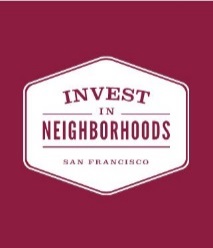 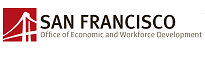 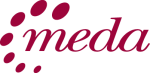 Action Items for Business Owner:Due DateAction Item for Consultant:Action Item for Third Party: Action Items for Business Owner:Due DateAction Item for Consultant:Action Item for Third Party: Action Items for Business Owner:Due DateAction Item for Consultant:Action Item for Third Party: 